лабиринты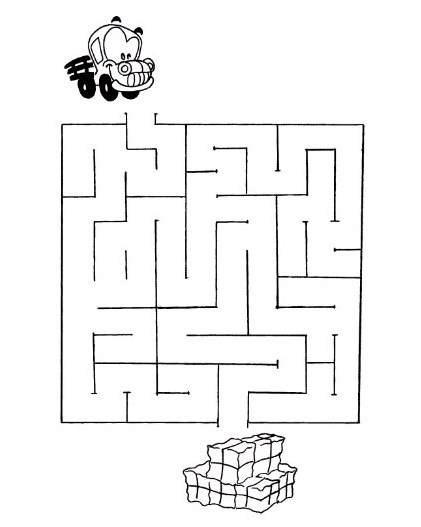 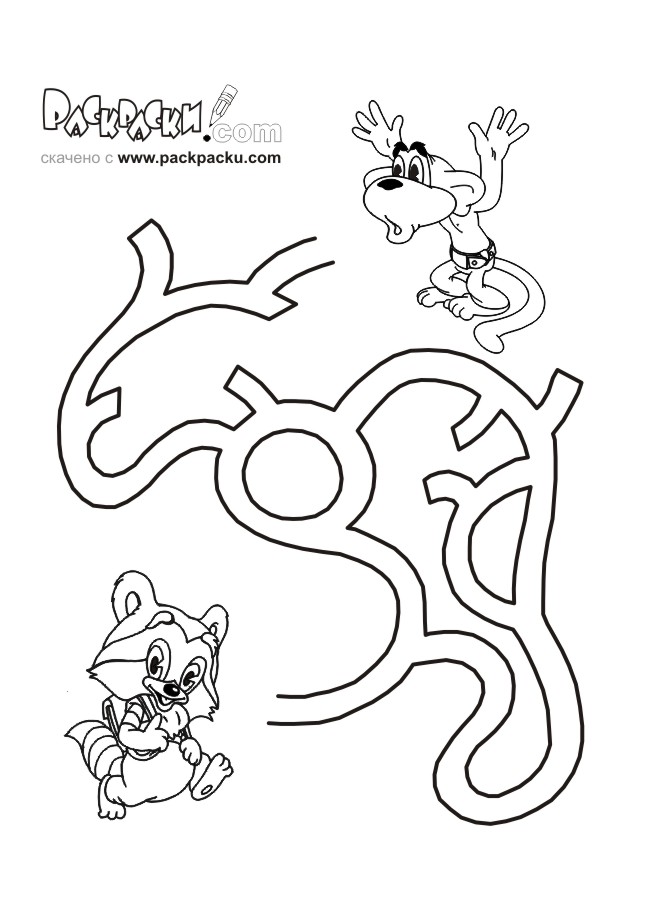 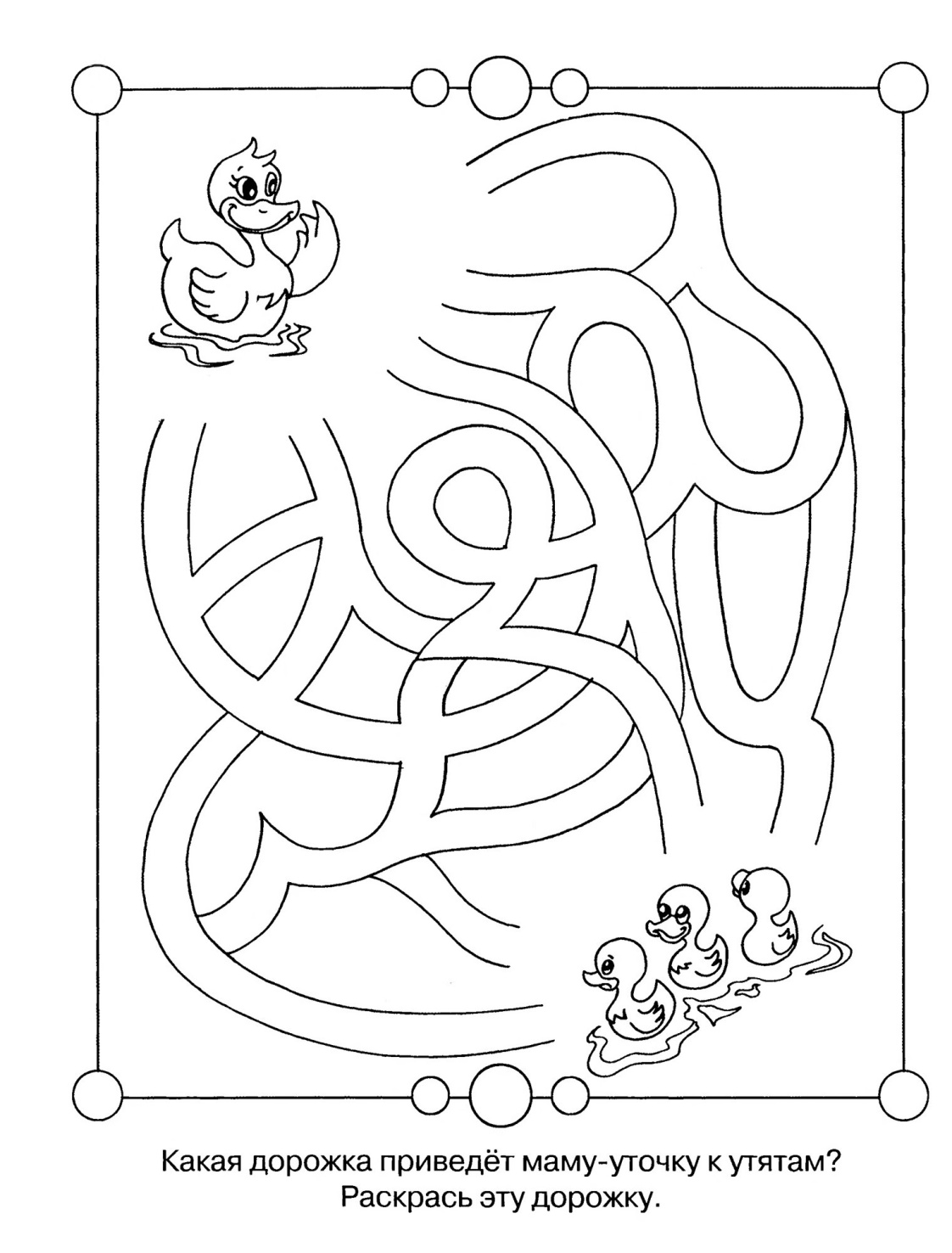 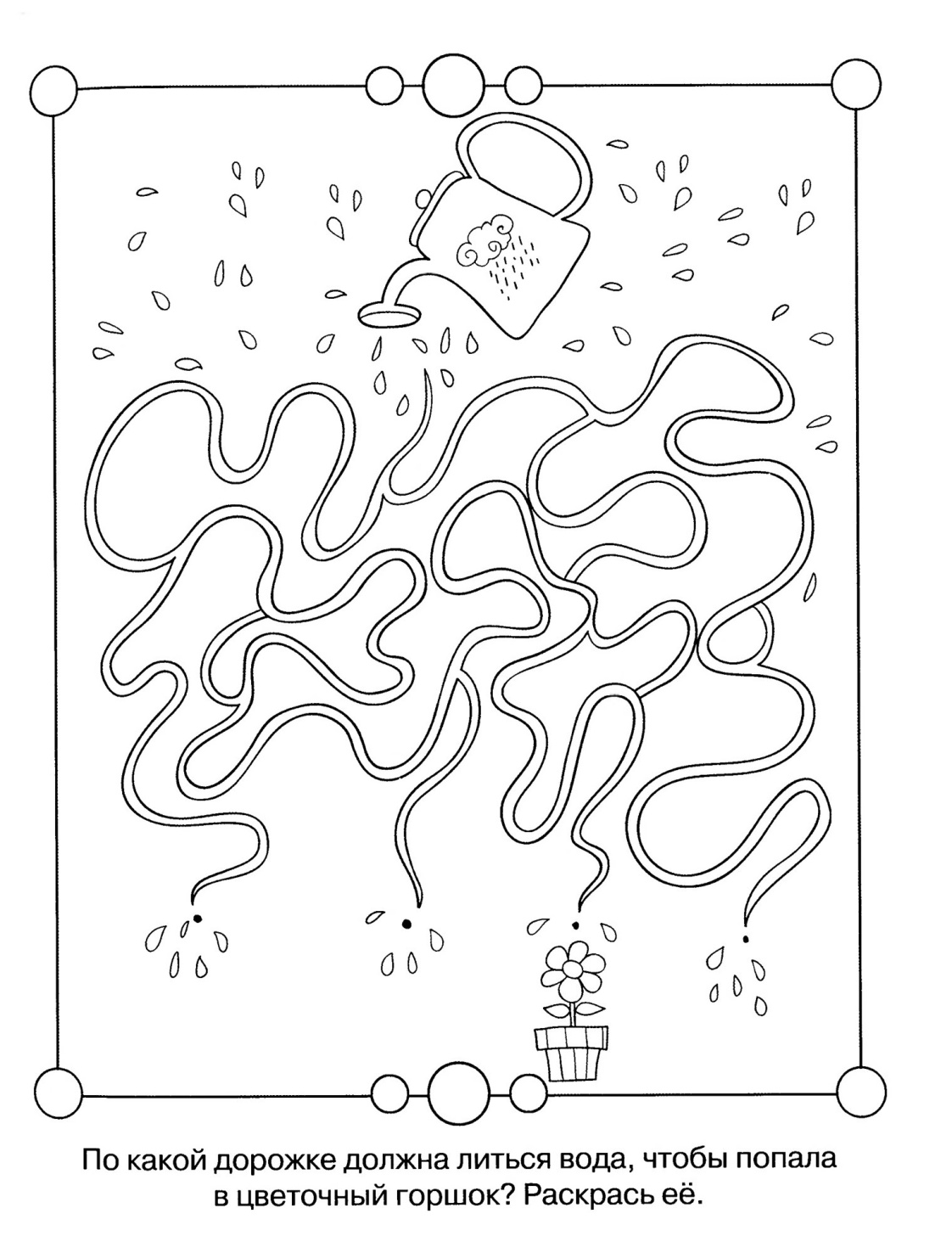 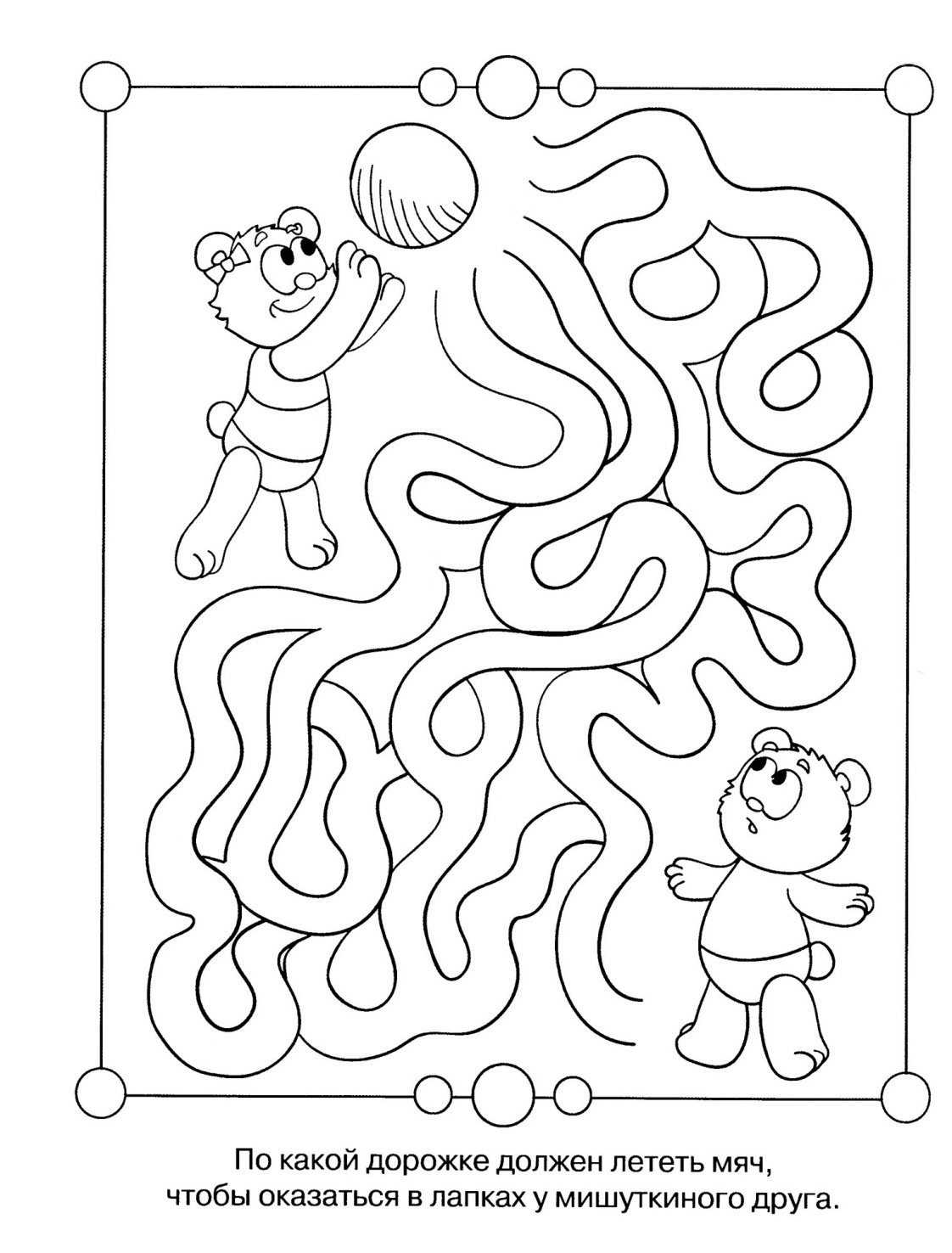 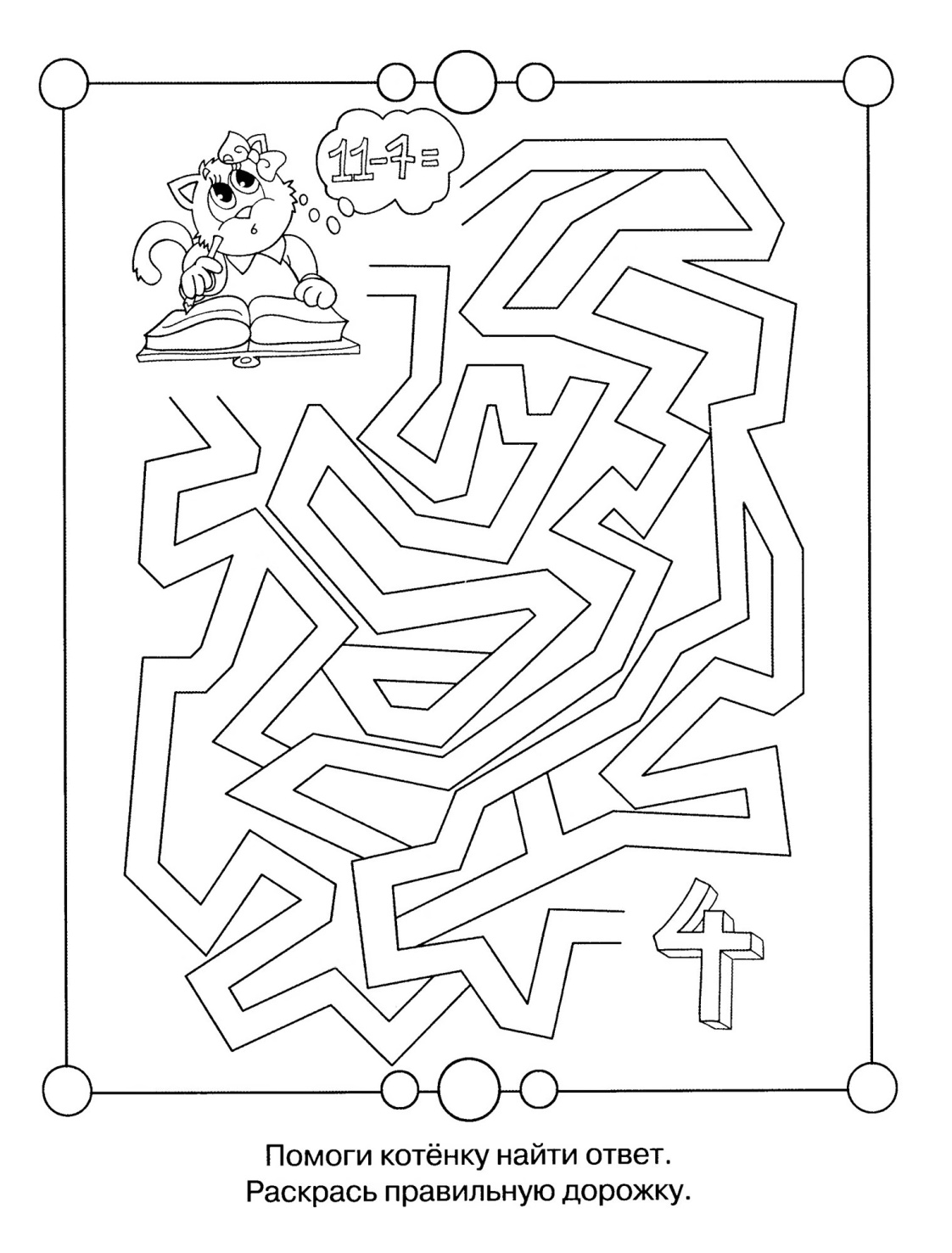 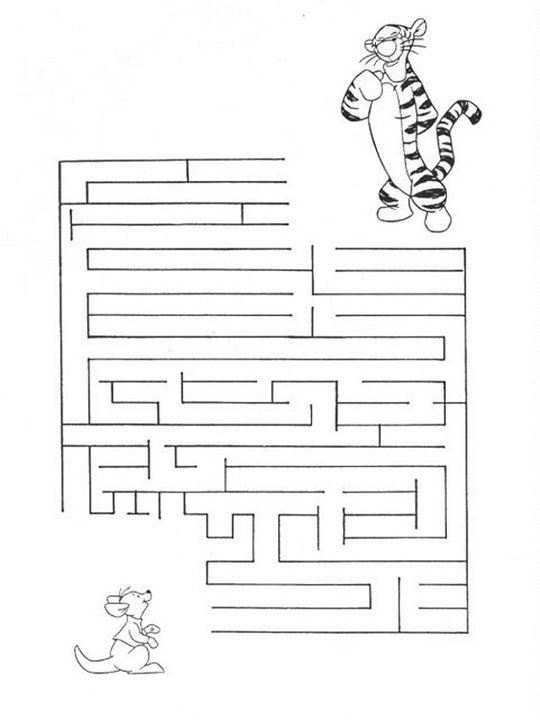 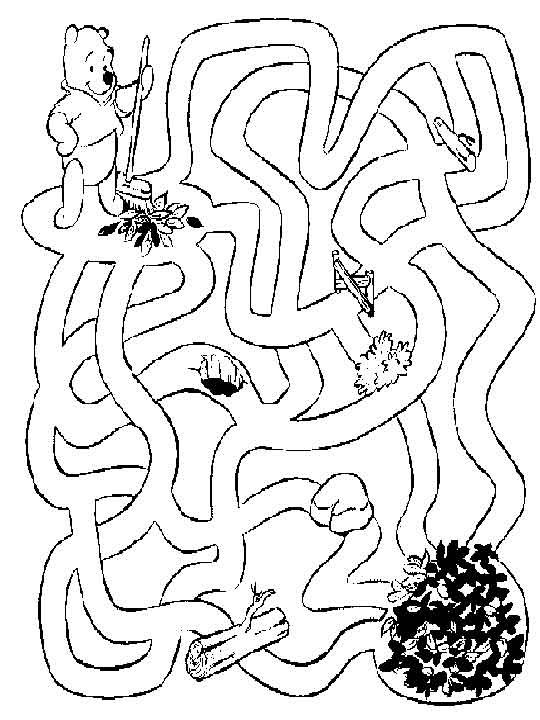 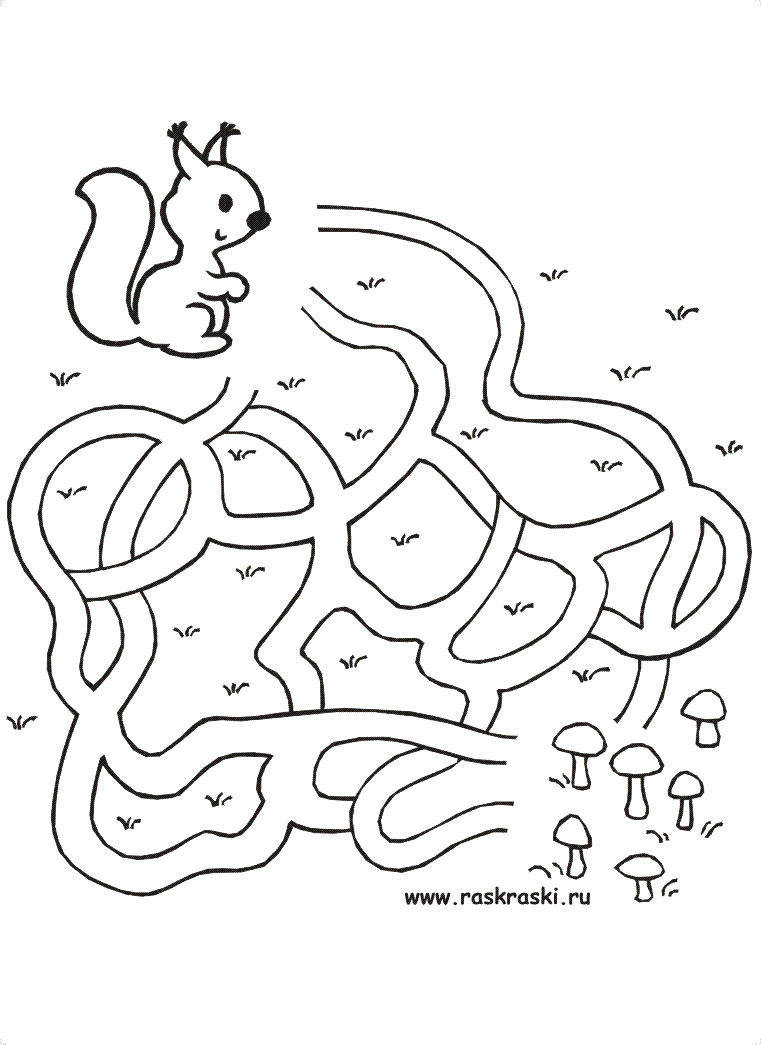 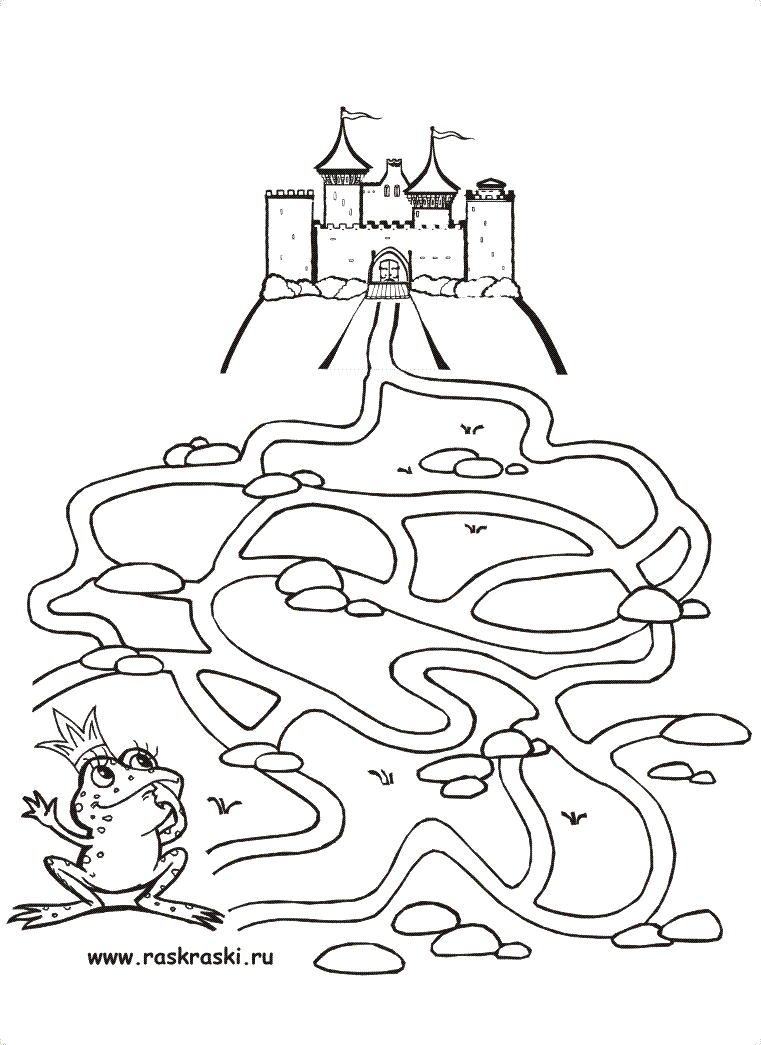 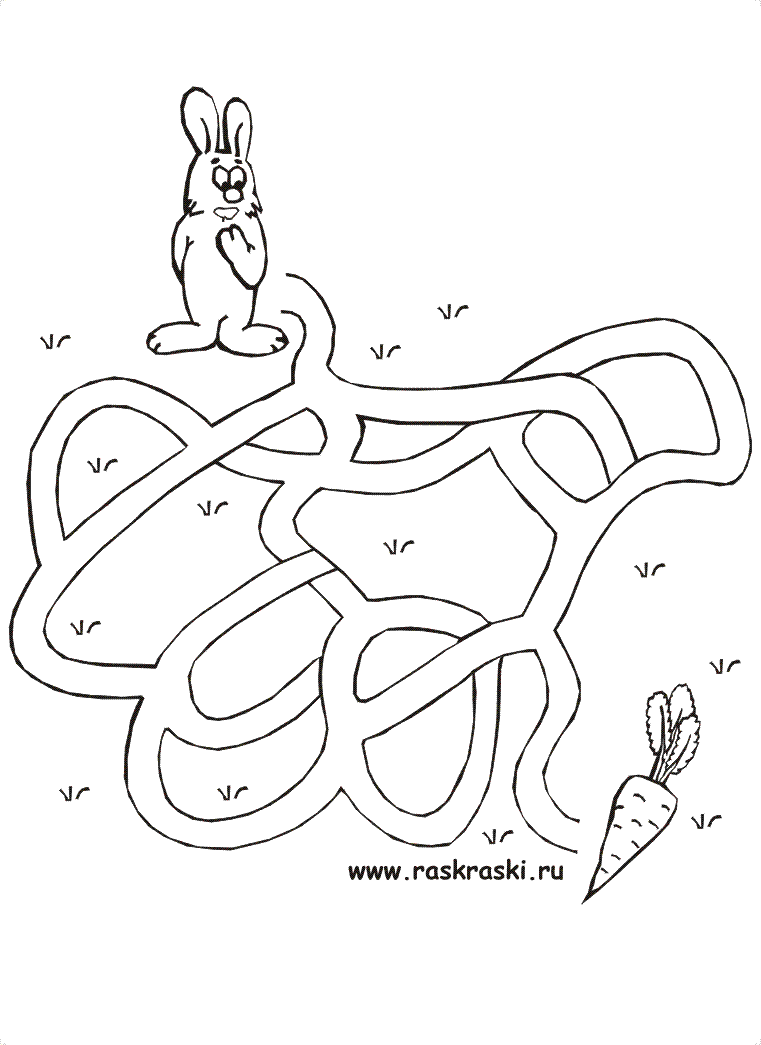 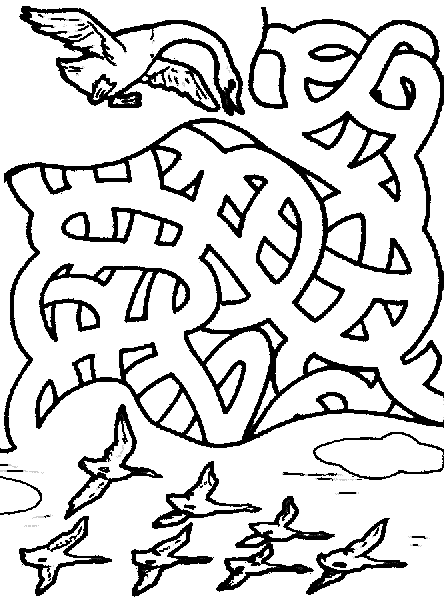 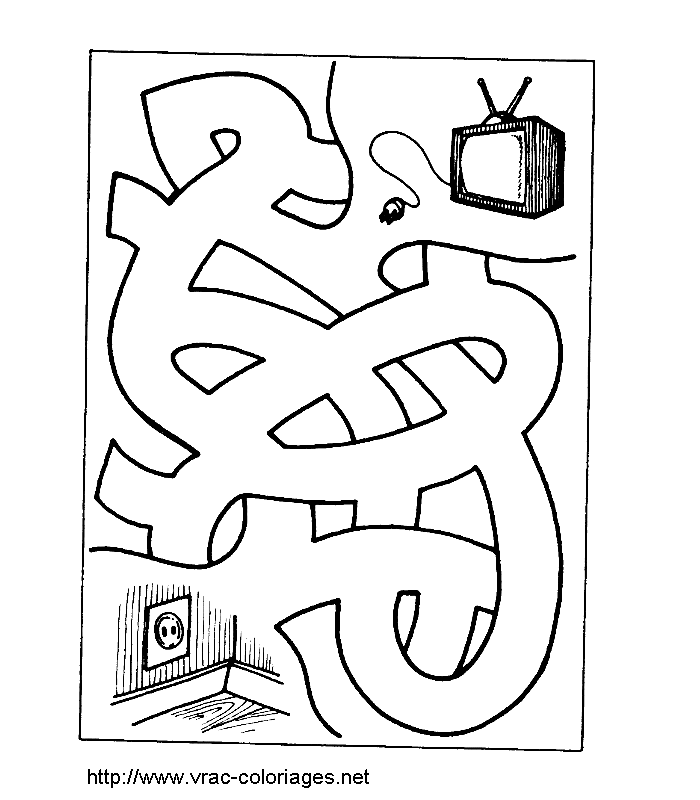 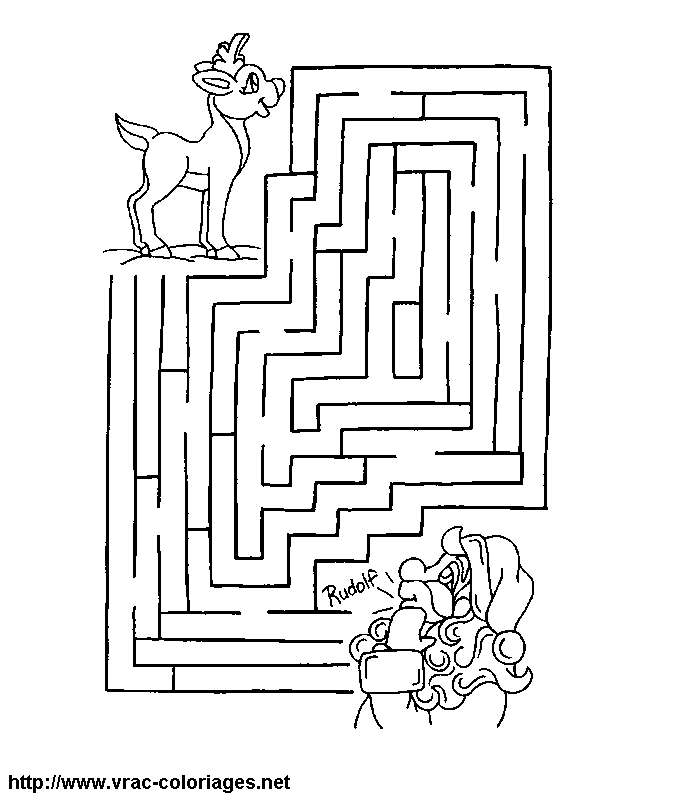 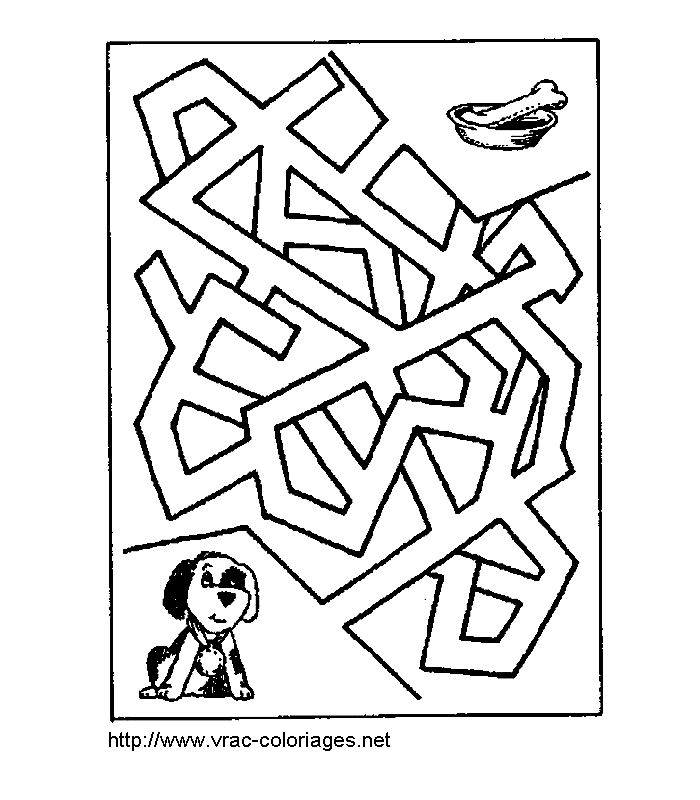 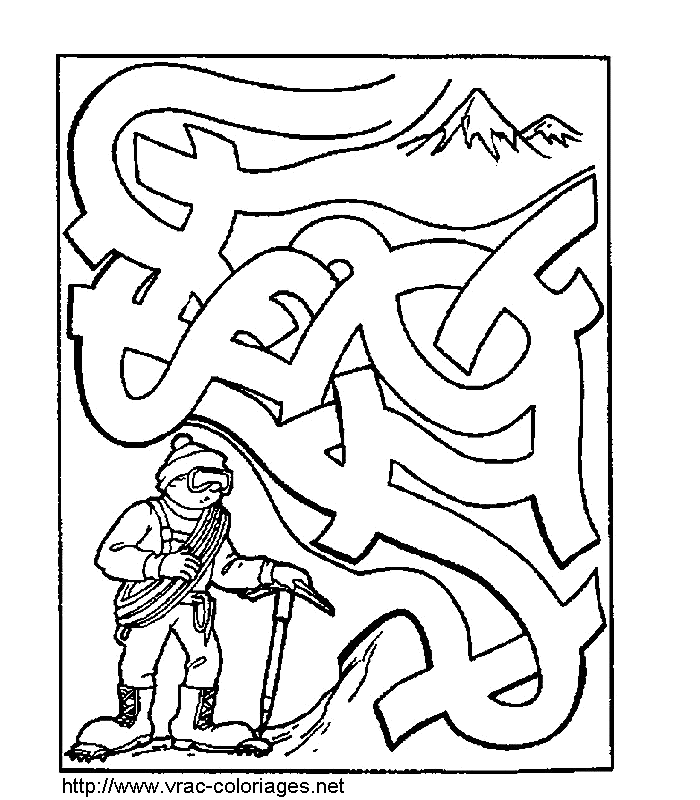 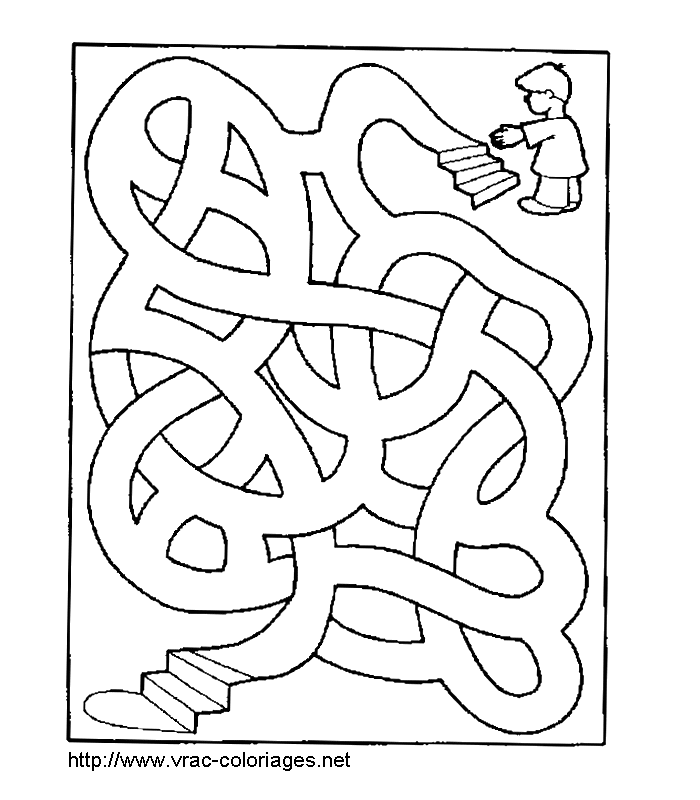 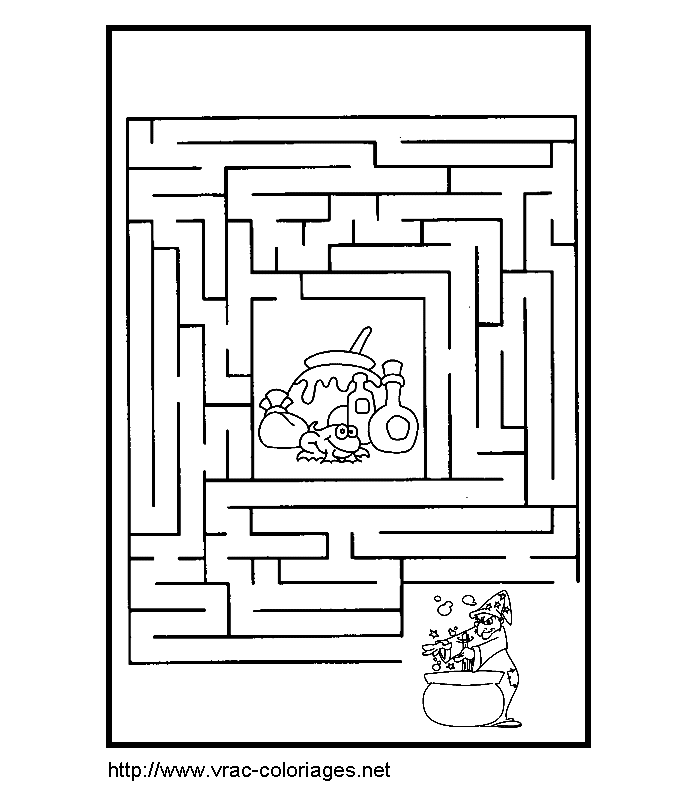 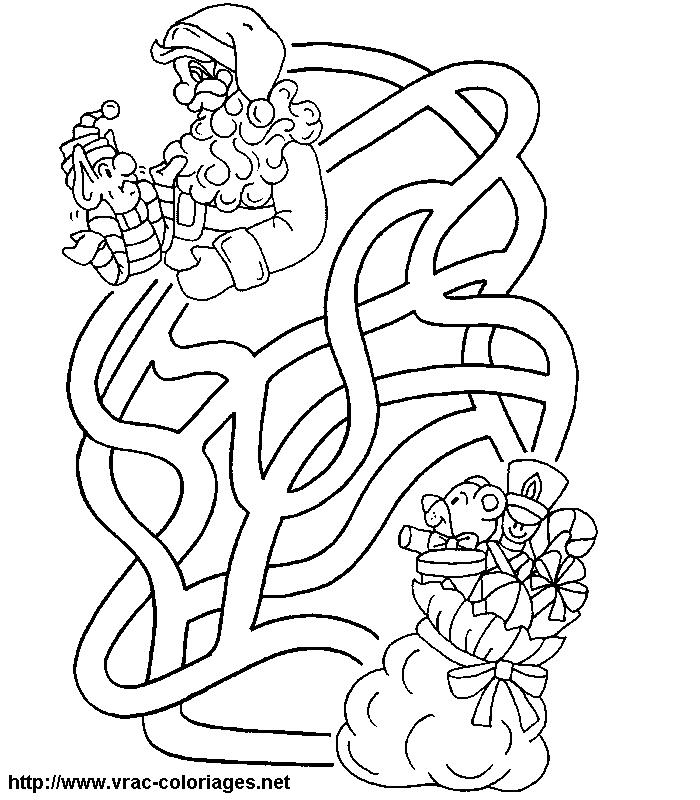 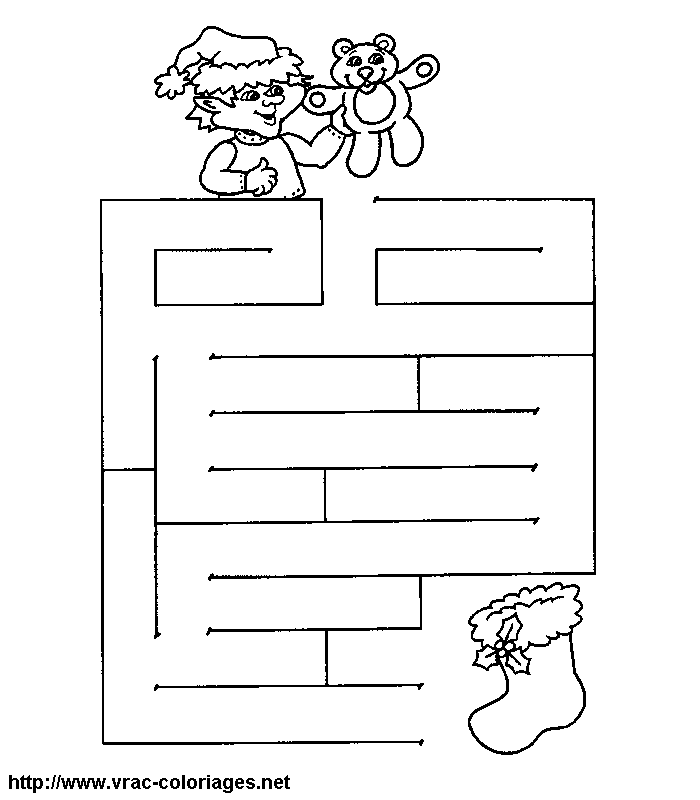 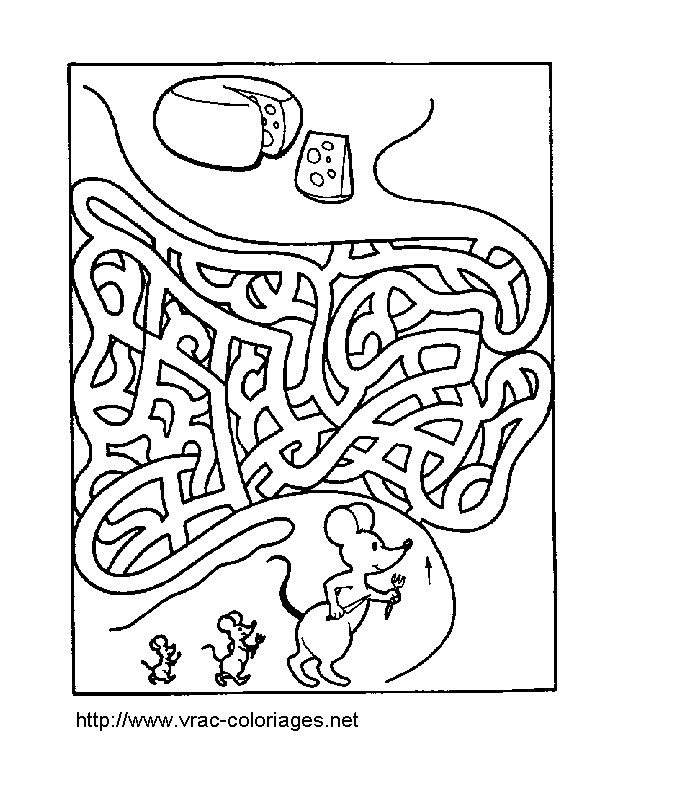 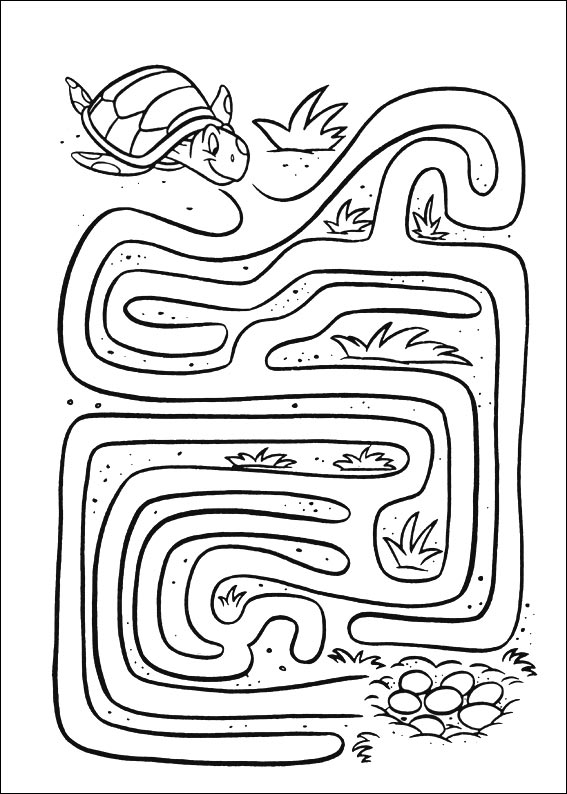 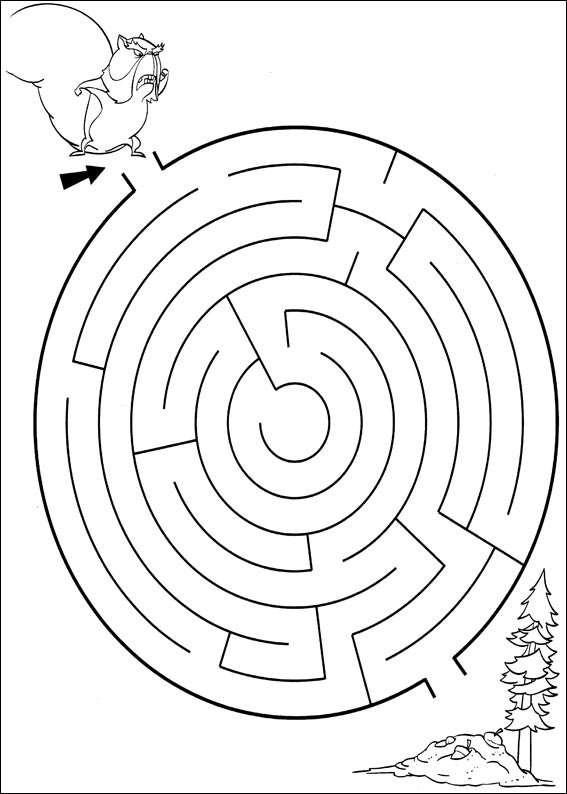 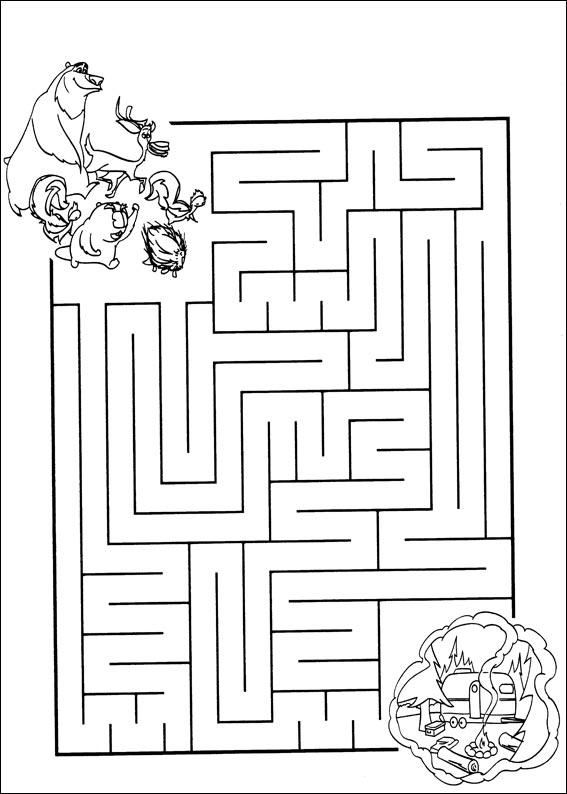 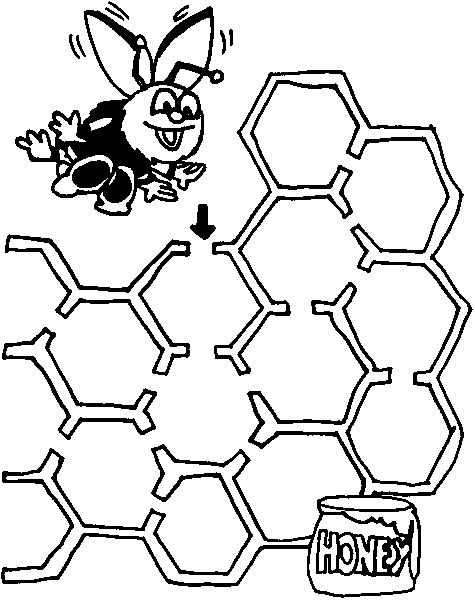 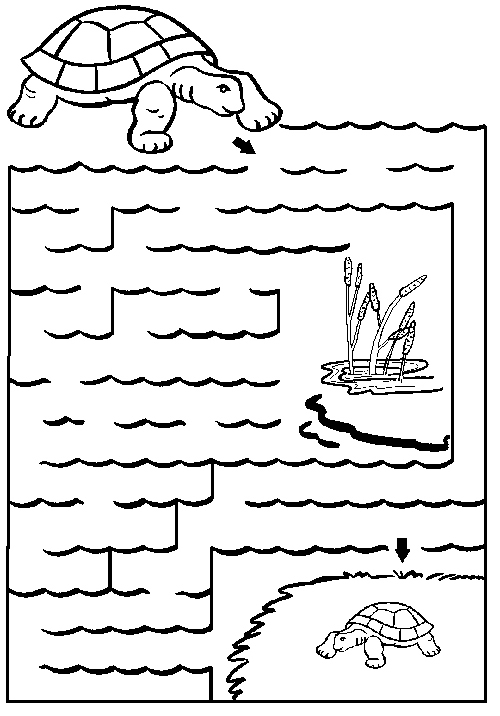 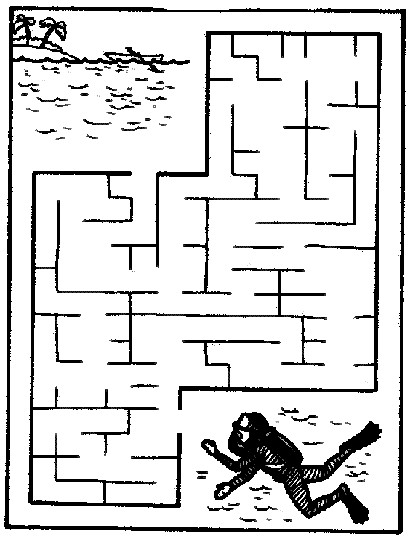 